FICHA DE MATRÍCULAALUNO REGULAR (VETERANO)CURSOHOUVE ALTERAÇÃO DE ALGUM DADO PREVIAMENTE CADASTRADODADOS PESSOAISENDEREÇODISCIPLINA A SER MATRICULADO(A)TERMO DE COMPROMISSO E AUTORIZAÇÃO PARA RECEBIMENTO DE COMUNICAÇÕESDeclaro, para os devidos fins, que eu NOME COMPLETO,      , matrícula institucional n° 00000000000 residente ENDEREÇO E NÚMERO, APTO, REFERENCIA, ETC,      ,      , portador do CPF 000.000.000-00, aluno(a), devidamente matriculado(a) no Programa de Pós-Graduação em Sociologia – Universidade Federal da Paraíba, tenho ciência das obrigações inerentes ao Programa e, nesse sentido, reforço meu compromisso afirmando que tenho total conhecimento dos Regimentos e Regulamentos, gerais e específicos, vigentes ou que sobrevierem, intrínsecos à UFPB, aos Programas de Pós-Graduação da UFPB e ao Programa de Pós-Graduação em Sociologia, enquanto durar meu vínculo com este Programa de Pós-Graduação, me comprometendo assim, a cumprir todos os prazo e normas estabelecidas nestes Regimentos e Regulamentos sob pena de desligamento do Programa. Firmo o compromisso de manter meus dados pessoais e de contatos atualizados. Por fim, autorizo que toda e qualquer comunicação dirigida a mim, seja feita através do email EMAIL PRINCIPAL, EMAIL ALTERNATIVO e/ou telefone (DDD) X.AAAA.WWWW, (DDD) X.AAAA.TTTT bem como dos meios de comunicação como WhatsApp, Telegram, Skype, Line, e outros, desde já assegurando que acesso estes meios de comunicação diariamente. Assim, a Secretaria/coordenação do PPGS, para quaisquer fins, pode considerar qualquer email como recebido e lido após o prazo de 24h do envio.João Pessoa, 23 de março de 2022_________________________________DiscenteESTÁGIO À DOCÊNCIATRABALHO FINALDISCIPLINA DE OUTRO PPG	NOME DO PPG:      	PERÍODO DE MATRÍCULA DO PPG:    a   /  /    MESTRADO     DOUTORADOLINHA DE PESQUISAMATRÍCULA00000000000NOME NOME COMPLETONOME SOCIAL:      NOME NOME COMPLETONOME SOCIAL:      CPF n° 000.000.000-00ESTADO CIVIL      RUA/NÚMERO ENDEREÇO E NÚMERORUA/NÚMERO ENDEREÇO E NÚMEROCEP 00.0000-000BAIRRO      CIDADE/ESTADO      DDD/ TELEFONE(DDD) X.AAAA.TTTTCOMPLEMENTO APTO, REFERENCIA, ETCCOMPLEMENTO APTO, REFERENCIA, ETCDDD/ CELULAR(DDD) X.AAAA.WWWWE-MAIL 1: EMAIL PRINCIPALE-MAIL 2: EMAIL ALTERNATIVOE-MAIL 1: EMAIL PRINCIPALE-MAIL 2: EMAIL ALTERNATIVOE-MAIL 1: EMAIL PRINCIPALE-MAIL 2: EMAIL ALTERNATIVODISCIPLINACRÉDITOSPROFESSORCÓDIGO E NOME DA DISCIPLINANOME DO DOCENTECÓDIGO E NOME DA DISCIPLINANOME DO DOCENTECÓDIGO E NOME DA DISCIPLINANOME DO DOCENTEJoão Pessoa, 23 de março de 2022.ASSINATURA DO ALUNO:   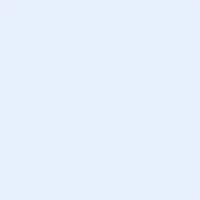 